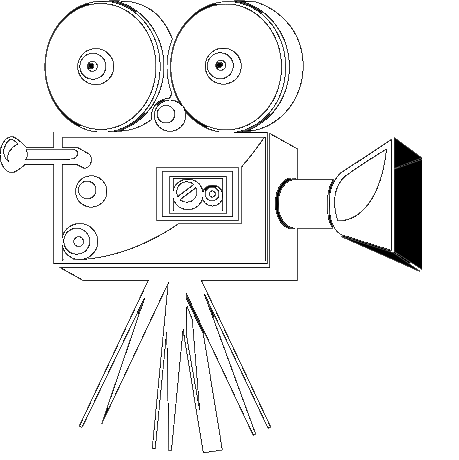 Serdecznie zapraszamy mieszkańców Lachowic na pokaz filmów patriotycznych  w ramach projektu - ,,Godność, Wolność, Niepodległość", który odbędzie się w Szkole Podstawowej w Lachowicach w budynku nr 232 b (Gimnazjum) w dniach: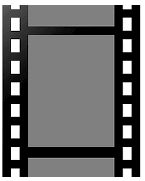 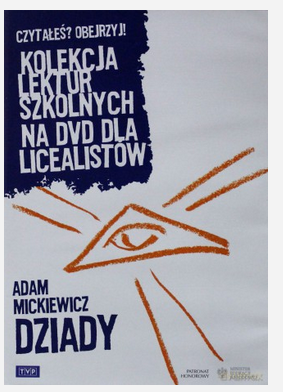 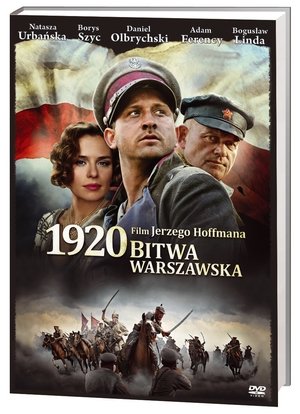 		1920 Bitwa Warszawska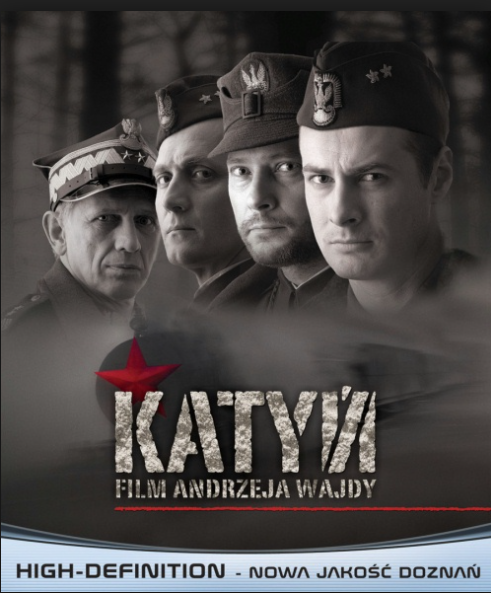 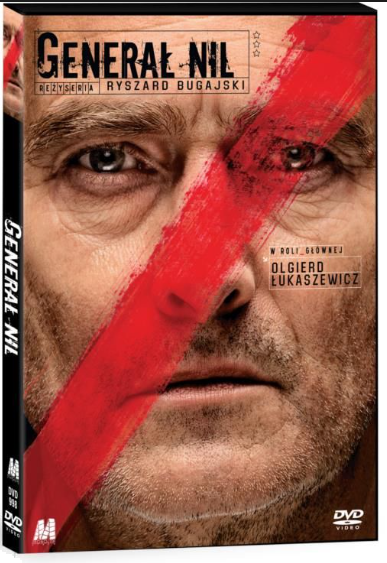 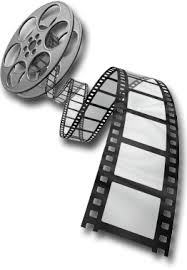 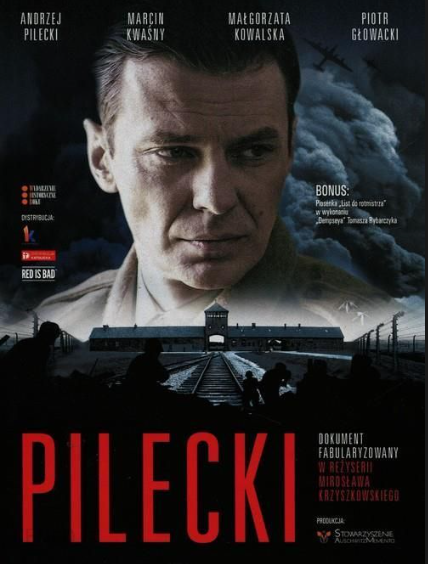 